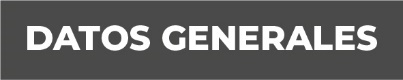 Nombre Rene Castellanos DiazGrado de Escolaridad Especialista en PoligrafíaCédula Profesional 10160005Teléfono de Oficina 228-8-18-96-04Formación Académica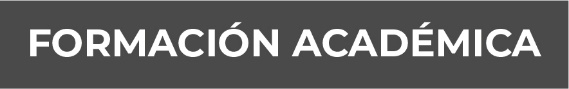 2011Esp. En Poligrafía.Escuela Nacional de Poligrafía2005-2010Lic. en Criminología y CriminalísticaColegio Libre de Estudios UniversitariosTrayectoria Profesional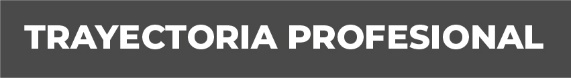 Julio 2023 a la fecha Director General del Centro de Evaluación y Control de Confianza de la FGE de VeracruzNoviembre 2021 a Julio 2023Subdirector de Planeación y Seguimiento de Evaluación del Centro de Evaluación y Control de Confianza de la FGE de VeracruzFebrero 2020 a noviembre 2021Jefe del Área de Integración de Resultados del Centro de Evaluación y Control de Confianza de la FGE de Veracruz Conocimiento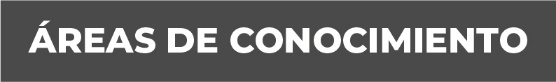 Análisis de Perfiles.Elaboración de informes técnicos.Aplicación y supervisión de procesos de evaluaciones poligráficas.Coordinación de Personal para el logro de objetivosDesarrollo de funciones administrativasAnálisis de datos y estadísticas Procesos y procedimientos de Control Interno